TRUNG TÂM TIẾNG ANH LANGUAGE LINK TRAO TẶNG CHO THƯ VIỆN TRƯỜNG TIỂU HỌC NGỌC LÂM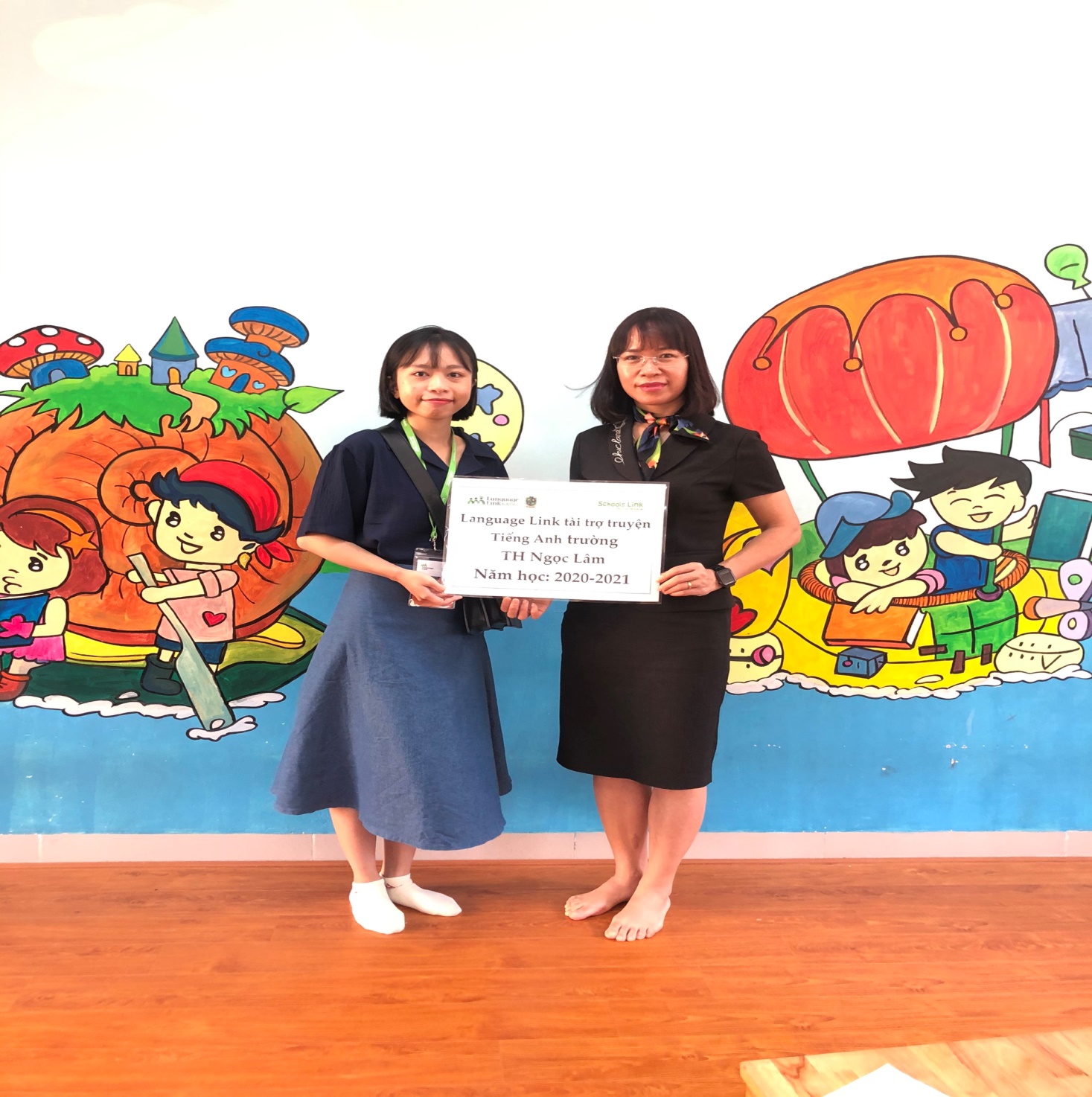 Cô Bùi Thị Thu Hằng  - Hiệu trưởng nhà trường đón nhận 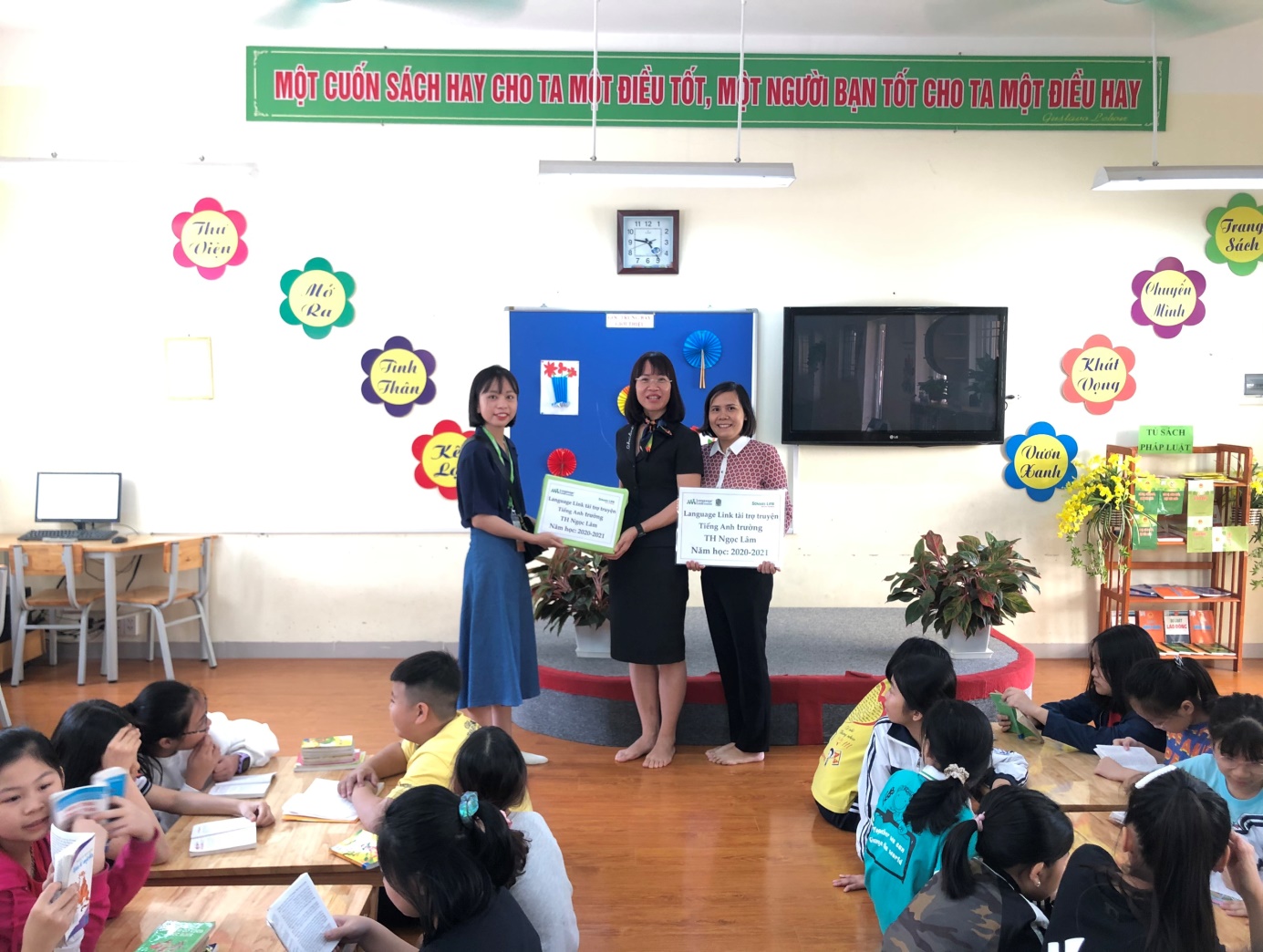 Cô trò nhà trường đón nhận món quà từ trung tâm tiếng Anh Language Link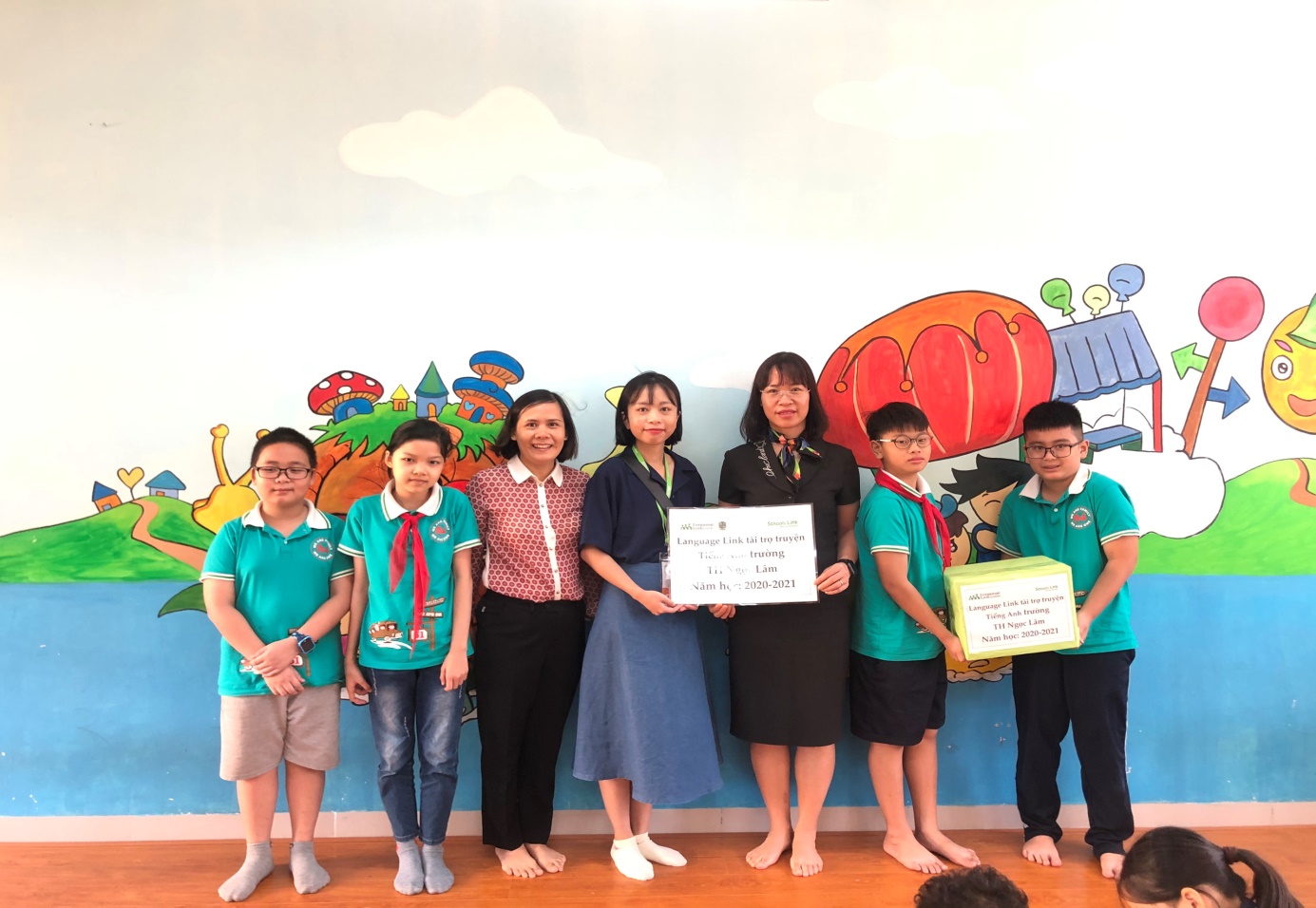 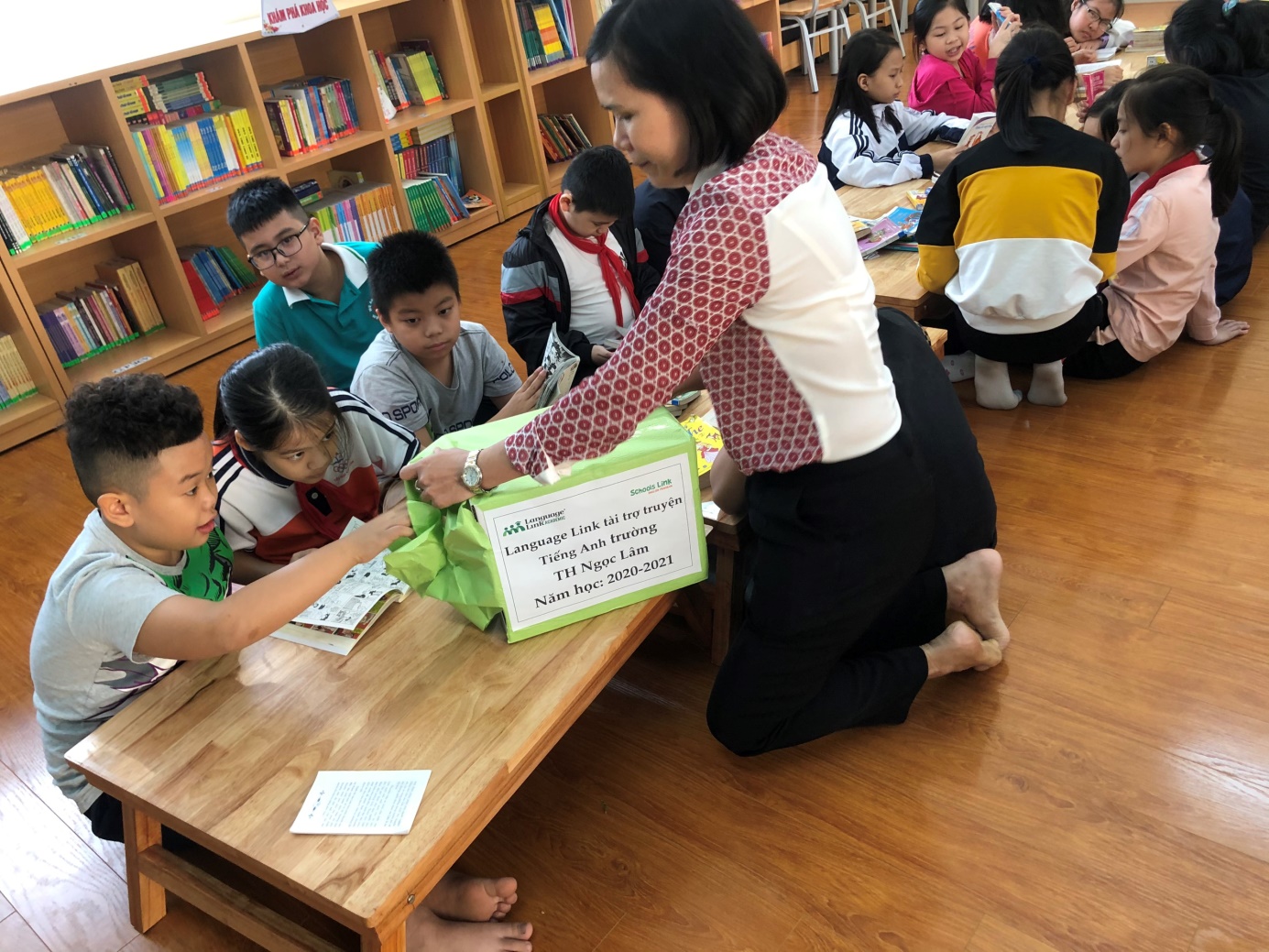 Cô thư viện đã cho các con học sinh đọc ngay trong tiết đọc thư viện khi nhận được món quà từ Trung tâm tiếng Anh Language Link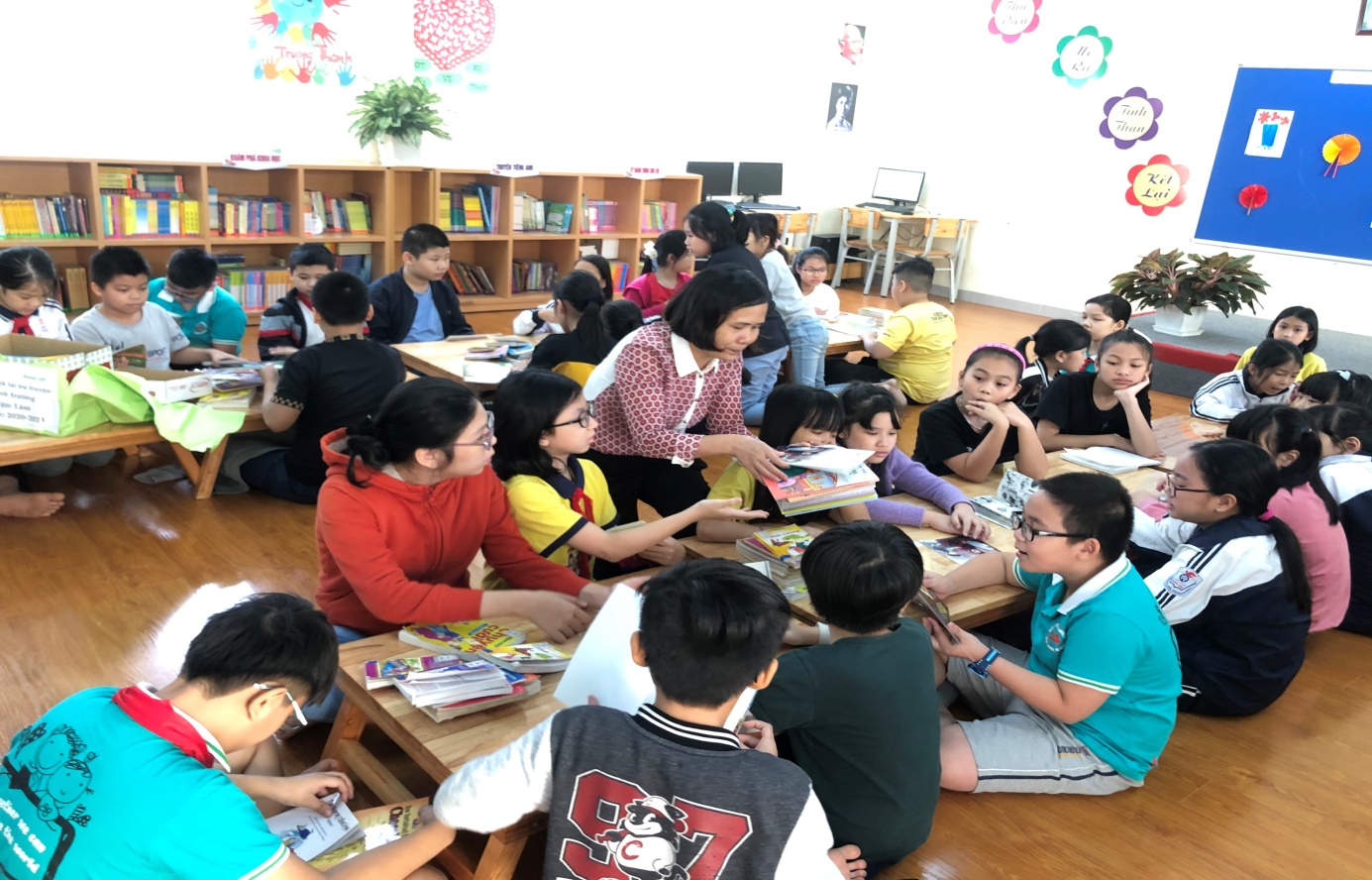 